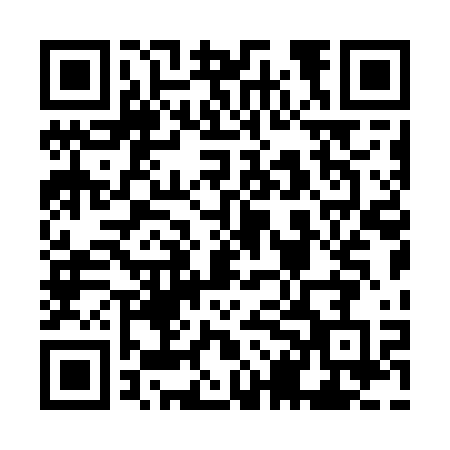 Prayer times for Strathfieldsaye, AustraliaWed 1 May 2024 - Fri 31 May 2024High Latitude Method: NonePrayer Calculation Method: Muslim World LeagueAsar Calculation Method: ShafiPrayer times provided by https://www.salahtimes.comDateDayFajrSunriseDhuhrAsrMaghribIsha1Wed5:347:0212:203:145:377:002Thu5:357:0312:203:145:366:593Fri5:357:0412:193:135:356:584Sat5:367:0412:193:125:346:575Sun5:377:0512:193:115:336:566Mon5:387:0612:193:105:326:557Tue5:387:0712:193:095:316:548Wed5:397:0812:193:095:306:549Thu5:407:0912:193:085:296:5310Fri5:417:1012:193:075:286:5211Sat5:417:1012:193:065:276:5112Sun5:427:1112:193:065:266:5013Mon5:437:1212:193:055:256:5014Tue5:437:1312:193:045:246:4915Wed5:447:1412:193:045:246:4816Thu5:457:1512:193:035:236:4817Fri5:457:1512:193:025:226:4718Sat5:467:1612:193:025:216:4719Sun5:477:1712:193:015:216:4620Mon5:477:1812:193:015:206:4621Tue5:487:1812:193:005:196:4522Wed5:497:1912:193:005:196:4523Thu5:497:2012:192:595:186:4424Fri5:507:2112:192:595:186:4425Sat5:507:2112:192:585:176:4326Sun5:517:2212:202:585:176:4327Mon5:527:2312:202:575:166:4228Tue5:527:2412:202:575:166:4229Wed5:537:2412:202:575:156:4230Thu5:537:2512:202:565:156:4231Fri5:547:2612:202:565:156:41